Introduction WRC-23 agenda item 1.16 calls for studies into interference concerns with respect to radio quiet zones around two facilities: the Square Kilometre Array Observatory in South Africa, and the Atacama Large Millimeter/submillimeter Array (ALMA) in Chile. With the adoption of agenda item 1.16 by WRC-23 it is now appropriate to introduce, develop and maintain a formal Work Plan for the guidance of Working Party (WP) 7D in its work.ProposalThe United States of America proposes to assist in answering the above need for a formalized Work Plan with the attached contribution.Attachment: attachmentPROPOSED WORK PLAN FOR WRC-27 AGENDA ITEM 1.16 Implementation of Resolution 681 (WRC-23)This work plan is subject to change, based on input contributions and the development of the work.	Schedule______________U.S. Radiocommunication SectorFact SheetU.S. Radiocommunication SectorFact SheetWorking Party: ITU-R WP 7DDocument No:  24USWP7D_06_NCRef. Date: 29 January 2024Document Title: Draft Work Plan for WRC-27 Agenda Item 1.16Document Title: Draft Work Plan for WRC-27 Agenda Item 1.16Author(s)/Contributors(s):Jonathan Williams, NSFBrian Schepis, SpaceXSarah Marie Bruno, JHUHastyar Barvar, Amazonjonwilli@nsf.govbrian.schepis@spacex.com sbruno3@jhu.edu hbarvar@amazon.com Purpose/Objective:  To provide a draft work plan for WRC-27 Agenda Item 1.16, including proposed schedulePurpose/Objective:  To provide a draft work plan for WRC-27 Agenda Item 1.16, including proposed scheduleAbstract: WRC-23 agenda item 1.16 calls for studies into interference concerns with respect to radio quiet zones around two facilities: the Square Kilometre Array Observatory in South Africa, and the Atacama Large Millimeter/submillimeter Array (ALMA) in Chile. With the adoption of agenda item 1.16 by WRC-23 it is now appropriate to introduce, develop and maintain a formal Work Plan for the guidance of Working Party (WP) 7D in its work.Abstract: WRC-23 agenda item 1.16 calls for studies into interference concerns with respect to radio quiet zones around two facilities: the Square Kilometre Array Observatory in South Africa, and the Atacama Large Millimeter/submillimeter Array (ALMA) in Chile. With the adoption of agenda item 1.16 by WRC-23 it is now appropriate to introduce, develop and maintain a formal Work Plan for the guidance of Working Party (WP) 7D in its work.Radiocommunication Study Groups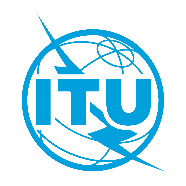 Received:	Document 7D/XXReceived:	XX March 2024Received:	English onlyUnited States of AmericaUnited States of AmericaDraft Work Plan for WRC-27 Agenda Item 1.16Draft Work Plan for WRC-27 Agenda Item 1.16Working Party 7D MeetingsWork planMeeting #1March 2024–	Present initial Work Plan–    Initiate documentations for RAS parameters to be used is studies–    To collect and document the RAS parameters for sharing and compatibility studies for other agenda items.–	Send liaison statements to contributing groupsMeeting #2September 2024–	Review and update Work Plan as needed–	Continue work on studies–	Respond to liaison statements as needed Meeting #32025–	Review and update Work Plan as needed–	Continue work on studies–	Respond to liaison statements as neededMeeting #42025–	Review and update Work Plan as needed–	Continue work on studies and Reports/Recommendations finalizing as many Reports as possible by this date–	Respond to liaison statements as needed–	Begin development of draft CPM textMeeting #52026–	Pursue finalization of any Reports and/or Recommendations–	Respond to liaison statements as needed–	Continue development of draft CPM textMeeting #62026–	Finalize draft CPM text for WRC-23 AI 1.16–	Respond to liaison statements as needed–	Complete any additional work on Reports and/or RecommendationsCPM 27-22027WRC-272027